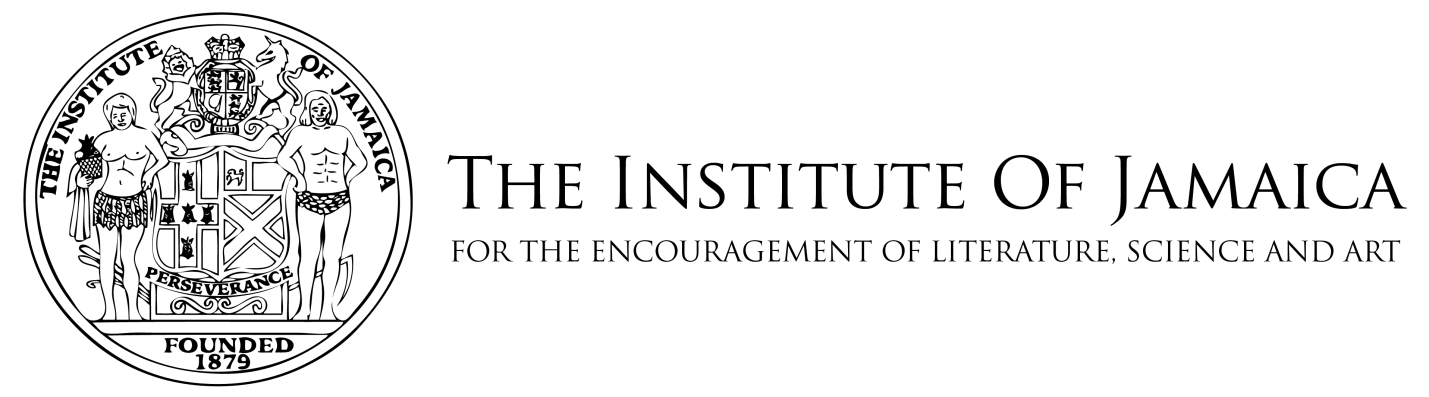 ADDENDUM NO. 1  Procurement of Security Published in the Jamaica Gleaner Saturday, July 17, 2021. Section II. Bidding Data SheetAppendix A- Description of service          Please refer to table below (PROPOSED DESCRIPTION OF WORKS FOR SECURITY SERVICE)PROPOSED DESCRIPTION OF WORKS FOR SECURITY SERVICENote: This “Appendix A – Description of Services” supersedes the previous appendix A that was published in the Jamaica Gleaner which was available via download from the Institute of Jamaica Website (www.instituteofjamaica.org.jm). Item Previous Tender instruction Change1.2The Intended Completion Date is October 21, 2021The Intended Completion Date is October 22, 202330Bids will be evaluated as follows:Criteria                             Score            Technical Proposal              50            Financial                                 15Bid price                                30                Total points                          100Criteria (Breakdown of Technical Score)       Points                                                         10                                                 10                      Volume and Value of last 5 contract managed of similar size and complexity to that of the procuring entity 15Financial                                                                                         15                                                          25Prerequisites                                                                                 25Total                                                                                               100Bids will be evaluated as follows:Criteria                             Score            Technical Proposal              55          Financial                                 10Bid price                                 35                Total points                          100Criteria (Breakdown of Technical Score)       Points(Certificate of Incorporation)      10(Education and Training)                      15                   Volume and Value of last 5 contract managed of similar size and complexity to that of the procuring entity           15 Reference                                                                         15 Financial    (Financial Statements)                             10                                    Bid                                             35Total                                                      100Section VI.  Special Conditions of Contract Section VI.  Special Conditions of Contract Section VI.  Special Conditions of Contract 2.1The date on which this Contract shall come into effect is October 21, 2021.The date on which this Contract shall come into effect is October 22, 2021.2.2.2  The Starting Date for the commencement of Services is October 23, 2021.The Starting Date for the commencement of Services is October 21, 2021.Appendix H – Client Referral FormAppendix H – Client Referral FormAppendix H – Client Referral FormClient Referral FormThree (3) complete client referral forms must be submitted with bid proposal.East Street Head Offices# of working daysHoursHourly Rate# of GuardsTotal14-16 East Street (Mon-Thursdays) 8:00am – 5:30 pm.(Fridays – 8:00am -4:30pm)206541Holiday7Security Officer (Mon. – Friday6:00 am – 8:00 pm (between 10East Street and 95 Water Lane)10 East Street (Entrance)2601Holidays7Security Officer (Sat. andSundays. 6:00 am – 8:00 pm) 14 -16 East Street Complex1Holidays3Security Officer (Mondays –Sundays 6:00 am – 8:00pm)Junior Centre, 19 East Street3661Public Holiday10Sub total15% GCTTotalTower Street & Water Lane Locations# of working daysHoursHourly Rate# of guardsTotalSecurity Officer monitoringTower Street & Georges’Lane (Monday to Thursday8:00 am to 5:30 pm and onFridays 8:00 to 4:30 pm)206541Holiday7Security Officer (Saturdayand Sunday 6:00 am – 8:00pm) Water Lane entrance ofComplex1021Holidays3Sub total15% GCTTotal12 Ocean Boulevard RoyWest Building (ACIJ office),Simon Bolivar CulturalCentre (SBCC) 10-12 NorthParade; The Liberty HallComplex 14 King Street andGreater Portmore JuniorCentre Locations# of working daysHoursHourly Rate# of guardsTotalSecurity Officer (Monday toThursday 8:00 am to 5:30 pm;and on Fridays 8:00 to 4:30pm) (ACIJ office)206541Holiday7Security Officer (Sunday toSaturday 6:00 am to 8:00 pmdaily and 8:00 pm to 6:00 amTuesday, Wednesday andSunday) Nightly.36610211Public Holidays10An additional SecurityOfficer (Monday to Thursday8:00 am to 5:30 pm and 8:00am to 4:30 pm on Friday)SBCC 10-12 North Parade,Kingston206541Public Holiday7Security Officer (Monday toFriday 7:00 am to 7:00 am)(24 hrs.)Liberty Hall, King Street,Kingston3661Public Holiday10Security Officer (Monday toSunday 6:00 a.m. to 6:00a.m.) (24 hrs.) Greater Portmore Junior Center3661Public Holiday10Sub total15% GCTTotal